Partnership Application 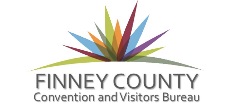 Finney County CVB Applicant Information Why do want participate on the Partnership Committee? Please give a short explanation of why you like to participate on this committee and any experience you have in the past with granting. Please use another sheet of paper if necessary. ________________________________________________________________________________________________________________________________________________________________________________________________________________________________________________________________________________________________________________________________________________________________________________________________________________________________________________________________________________________________________________________________________________________________________________________________________________________________________________________________________________________________________________________________________________________________________________________________________________________________________________________________________________________________________________________________________________________________________________________________________________________________________________________________________________________________________________________________________________________________________________________________________________________________________________________________________________________________________________________________________________________________________________________________________________________________________________________________________________________________________________________________________________________________________________________________________________________________________________________________________________________________________________________________________________________________________________________________________________________________________________________________________Please return to Finney County CVB.  1513 Fulton Terrace Garden City,Ks.67846  Fax 620-276-6488 email:cvb@finneycountycvb.com 